โครงการสืบสานงานประเพณีรดน้ำดำหัวผู้สูงอายุ ประจำปี ๒๕62องค์การบริหารส่วนตำบลปุโละปุโย อำเภอหนองจิก จังหวัดปัตตานีดำเนินการ	วันเสาร์ ที่   20 เมษายน ๒๕62 (แรม 1 ค่ำ เดือนห้า ปีกุน)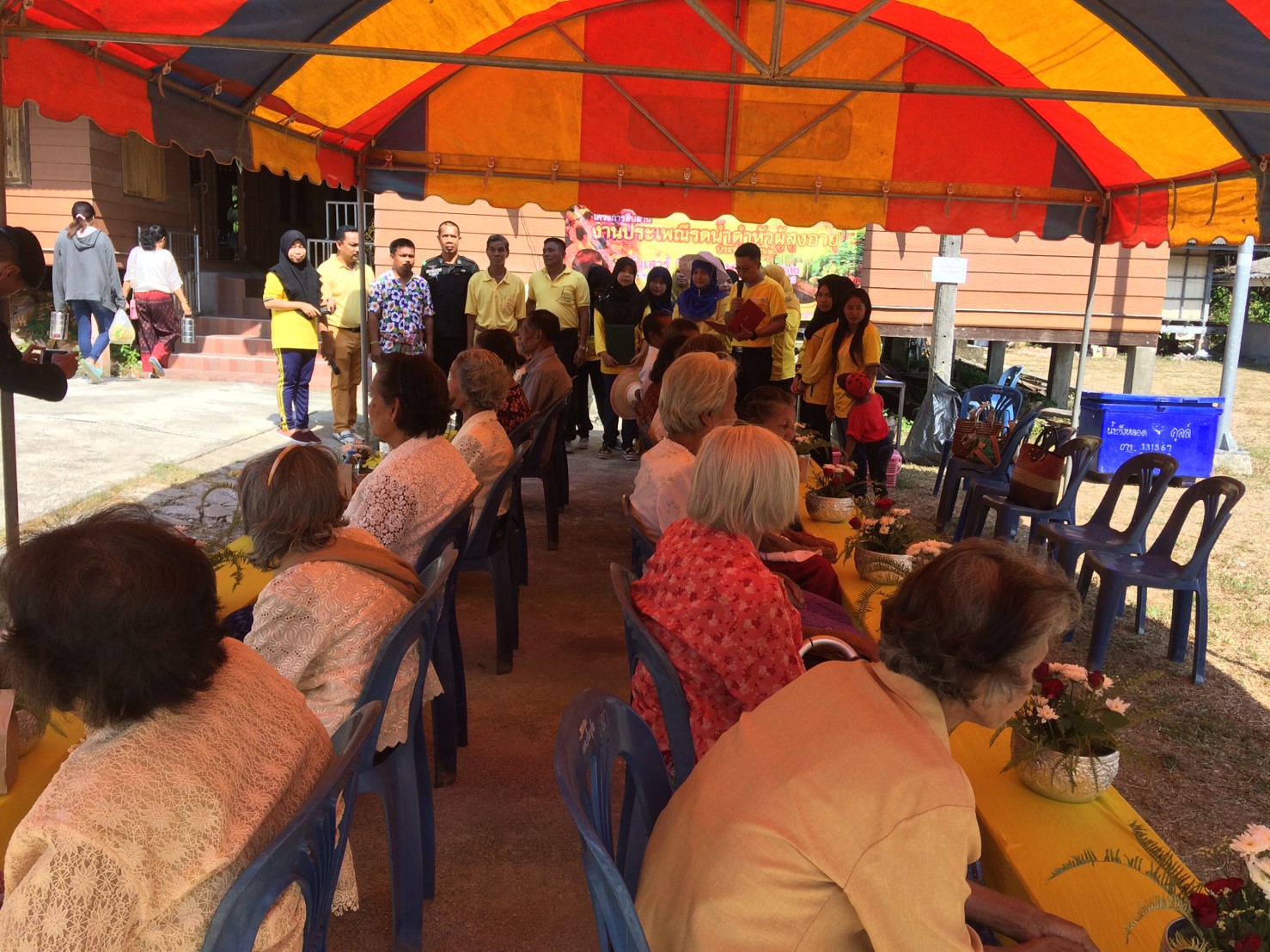 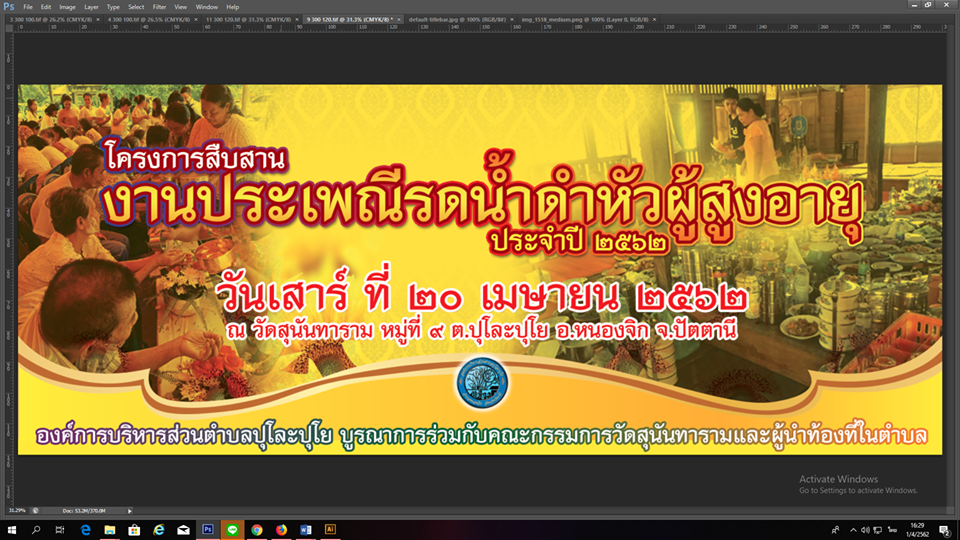 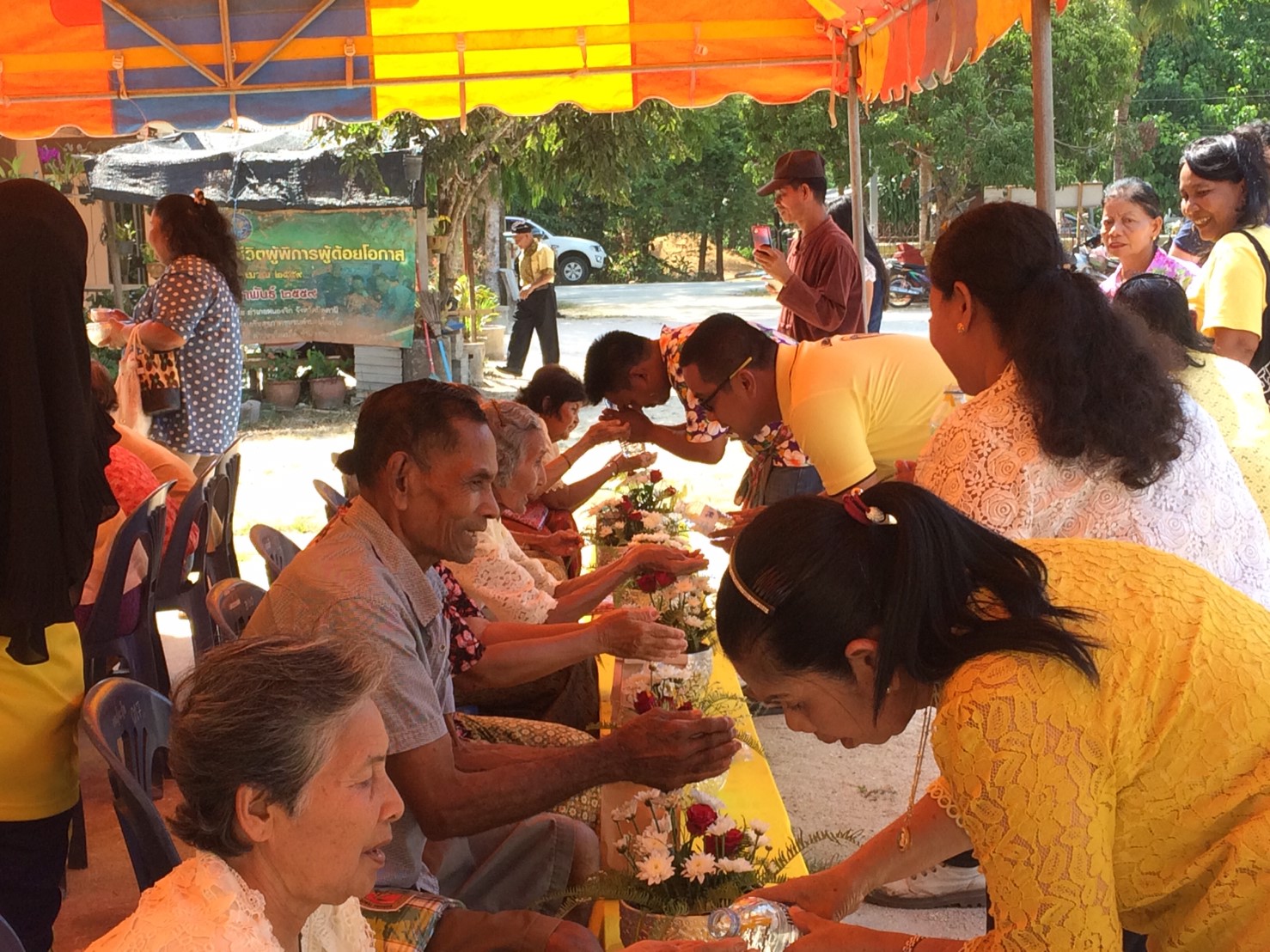 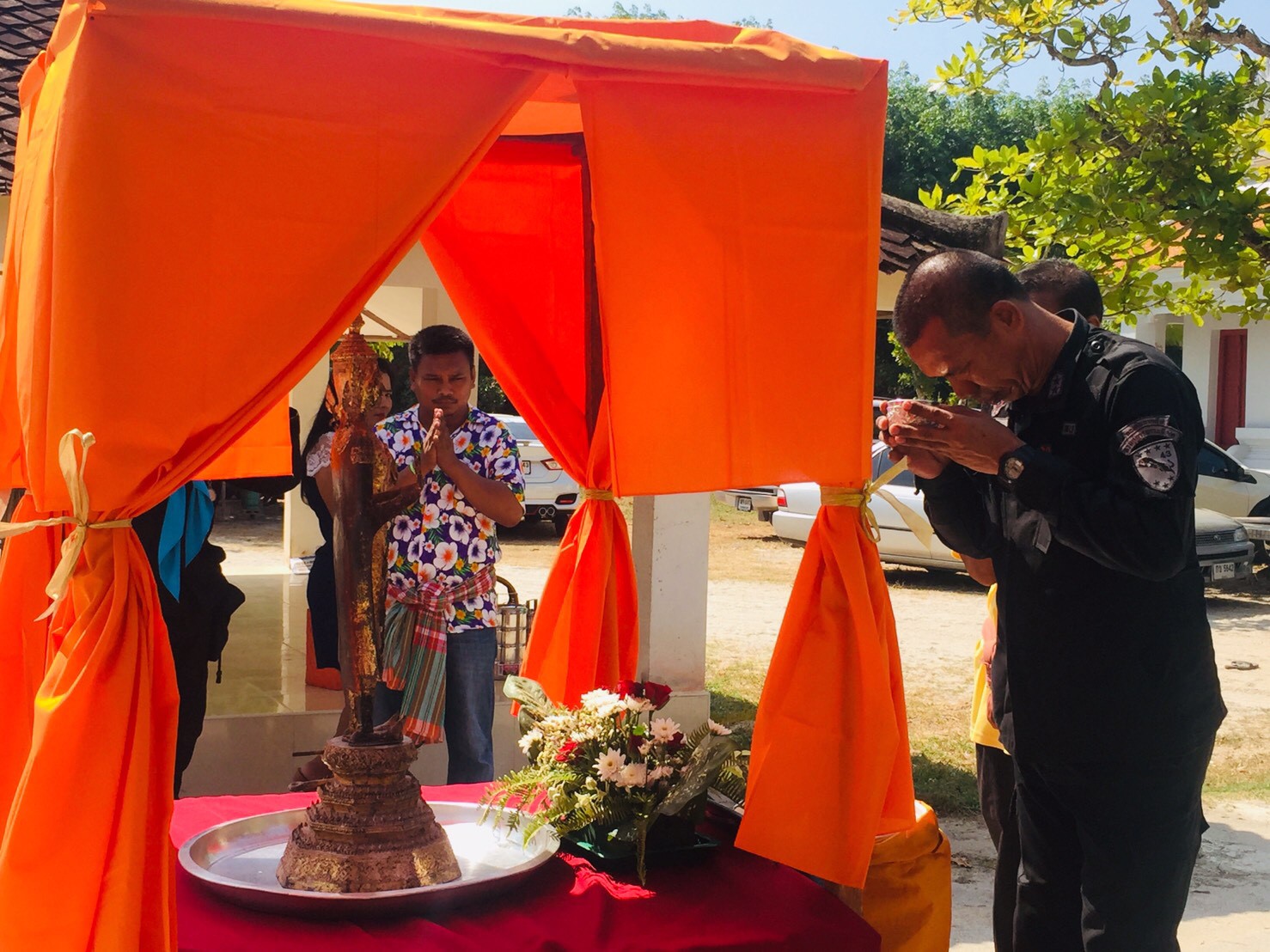 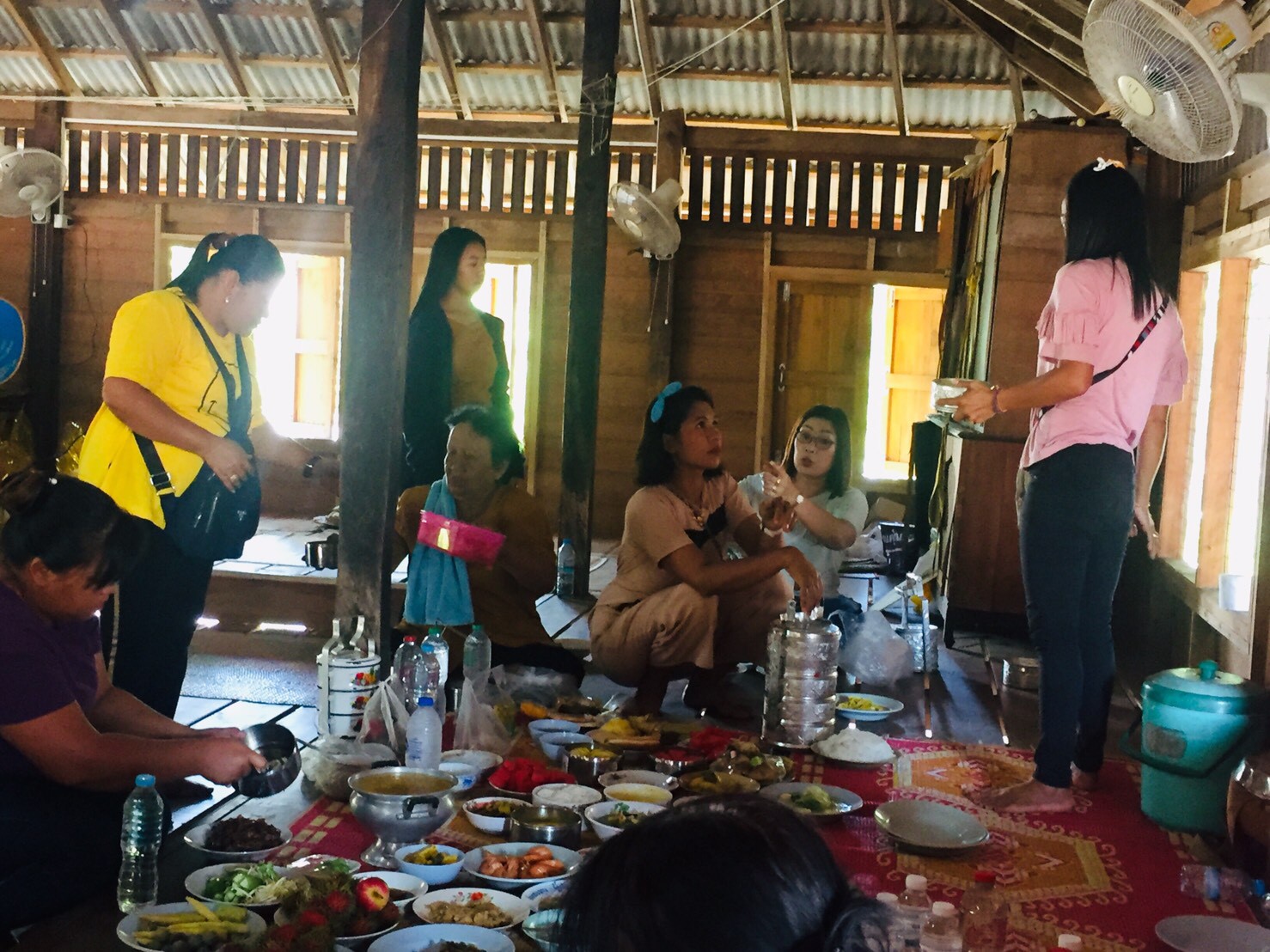 